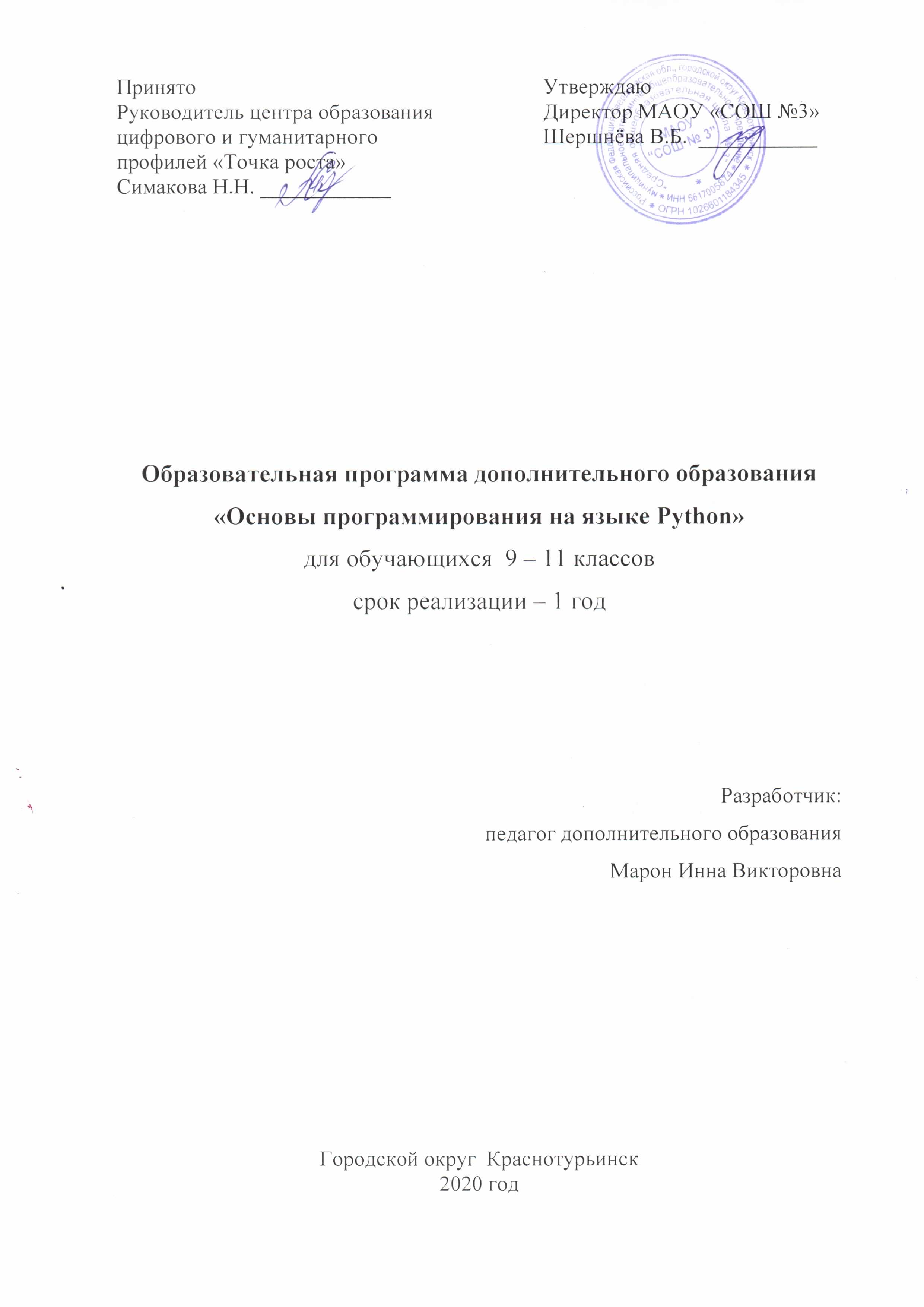 Пояснительная запискаРабочая программа объединения по информатике  «Язык Python: основы программирования» представляет собой курс по программированию, дающий представление о базовых понятиях структурного программирования (данных, операциях, переменных, ветвлениях в программе, циклах и функциях, массивах,  файлах), о реализации с помощью Python наиболее известных в математическом обеспечении программирования алгоритмов:Алгоритм Евклида (нахождение наибольшего общего делителя) Вычисление факториала на языке программирования Python Двоичный (бинарный) поиск элемента в массиве Замена элементов в списке Перевод чисел из десятичной системы счисления в двоичную Решето Эратосфена - алгоритм определения простых чисел Сортировка выбором (поиск минимума и перестановка) Сортировка методом пузырька  Сумма и произведение цифр числа Тестирование простоты числа методом перебора делителей Числа Фибоначчи (вычисление с помощью цикла while и рекурсии) Выбор Python обусловлен тем, что это язык, обладающий рядом преимуществ перед другими языками: ясность кода, быстрота реализации. Другие критерии выбора языка программирования:Язык программирования – средство, а не цельСвободная кросс-платформенная реализацияУдобная среда разработки, адаптированная для учебного процессаШирокая распространенность, поддерживаемость и развиваемость языкаВозможность автоматической проверкиПонятность языка и легкое восприятие учащимисяДостоинства языка Python:Современный язык программирования, с богатыми возможностями и большой стандартной библиотекойИспользуется для промышленного программирования, для решения “домашних” прикладных задач и для обученияКросс-платформенная, свободная реализацияХорошо документирован (python.org)Имеется во всех Linux-дистрибутивах, свободен и для windows.Наш выбор Python для преподавания в данном курсе лишь естественный выбор помочь ученикам сделать первые шаги по одному из современных и перспективных путей развития IT-индустрии.
Курс рассчитан на 156 часов ( 4,5 часа в неделю) и основан на авторских курсах «Основы программирования на Python», «Реализация известных алгоритмов на языке программирования Python», разработанных С.В.. Шапошниковой, МБОУ ДОД ЦД(Ю)ТТ "Городской" г. Липецка  (sshap@yandex[тчк]ru) и распространяемых согласно лицензии GNU FDL:http://younglinux.info/python.php (http://window.edu.ru/resource/825/76825)http://younglinux.info/algorithm, http://younglinux.info/sites/default/files/plan_12_II.pdfhttp://younglinux.info/sites/default/files/lablin_eduprog_2011.pdfВ курсе предлагается использовать задачную методику. Курс разбит на темы, каждая тема сопровождается минимальным теоретическим введением и несколькими десятками задач. Автоматическая система проверки на сайте: http://informatics.mccme.ru. Просмотр сданных решений. Подбор задач для каждого ученика необходимо выполнять исходя из их умственных способностей и психологического настроя к программированию, Задачи каждому ученику выдаются адресно, задачи для каждого ученика посильные, т.е. он заведомо уверен в своем успехе. Учебно-тематический планСодержание программыИстория языков программирования. Компиляция и интерпретация.Знакомство с Python и средами программирования.Типы данных в программировании. Определение переменной.Ввод данных с клавиатуры. Логические выражения. Условный оператор. Инструкция if.Множественное ветвление.Цикл While и For.Строки как последовательности символов.Списки — изменяемые последовательности. Массивы.
Основные задачи обработки массивов: поиск, сортировка, реверс, ...Введение в словари.Функции в программировании. Параметры и аргументы функций. 
Локальные и глобальные переменные. Процедуры.Файлы. Чтение текстового файла. Запись в файл.Алгоритм Евклида (нахождение наибольшего общего делителя). Вычисление факториала на языке программирования Python. Двоичный (бинарный) поиск элемента в массиве. Замена элементов в списке. Перевод чисел из десятичной системы счисления в двоичную. Решето Эратосфена - алгоритм определения простых чисел. Сортировка выбором (поиск минимума и перестановка). Сортировка методом пузырька.  Сумма и произведение цифр числа. Тестирование простоты числа методом перебора делителей. Числа Фибоначчи (вычисление с помощью цикла while и рекурсии).Требования к планируемым результатамПосле изучения курса учащиеся должны:- знать место языка Python среди языков программирования высокого уровня,- знать особенности структуры программы, представленной на языке Python,- иметь представление о модулях, входящих в состав среды Python,- знать возможности и ограничения использования готовых модулей,- иметь представление о величине, ее характеристиках,- знать что такое операция, операнд и их характеристики,- знать принципиальные отличия величин структурированных и не структурированных,- иметь представление о таких структурах данных, как число, текст, кортеж, список, словарь,- иметь представление о составе арифметического выражения,- знать математические функции, входящие в Python,- иметь представление о логических выражениях и входящих в них операндах, операциях и функциях,- уметь записывать примеры арифметических и логических выражений всех атрибутов, которые могут в них входить,- знать основные операторы языка Python, их синтаксис,- иметь представление о процессе исполнения каждого из операторов,- уметь разрабатывать программы обработки числовой и символьной информации,- уметь разрабатывать программы (линейные, разветвляющиеся и с циклами),- иметь представление о значении полноценных процедур и функций для структурно-ориентированного языка высокого уровня,- знать правила описания процедур и функций в Python  и построение вызова процедуры,- знать принципиальные отличия между формальными, локальными и глобальными переменными,- знать  область действия описаний в процедурах,- иметь представление о рекурсии, знать ее реализацию на Python,- владеть основными приемами формирования процедуры и функции,- знать, как c с помощь. Списков  определять в программе тип «массив», 	«матрица»- знать свойства данных типа «массив», «матрица»- уметь воспроизводить алгоритмы сортировки массивов и матриц, поиска в упорядоченном массиве, распространять эти алгоритмы на сортировку и поиск в нечисловых массивах- уметь читать и записывать текстовые файлы в заданном формате.- решать основные алгоритмические задачи, представленные в пояснительной записке,  в среде Python.Календарно-тематическое планированиеПриведённые в пояснительной записке наиболее известные алгоритмы реализуются различными способами  на языке Python в ходе изучения тем, представленных в поурочно-тематическом планировании.Перечень учебно-методического обеспеченияРесурсы сайта Л. Шапошниковой (http://younglinux.info) , содержащиеавторские программыhttp://younglinux.info/python.php (http://window.edu.ru/resource/825/76825)http://younglinux.info/algorithmучебные пособия http://younglinux.info/sites/default/files/python_structured_programming.pdfСайт Д.П.Кириенко. Московский институт открытого образования. Школа №179http://www.179.ru/~dk/python.html
Ресурсы сайта профессора, доктора технических наук, учителя информатики высшей категории, автора учебников по информатике К.Ю. Полякова:http://kpolyakov.spb.ru/loadstat.php?f=/download/ch10-8_python.pdfhttp://kpolyakov.spb.ru/loadstat.php?f=/download/slides10-8py.ziphttp://kpolyakov.spb.ru/download/progr1011.doc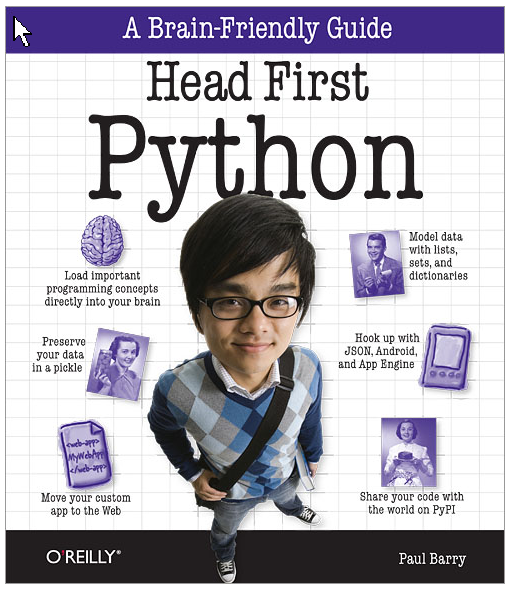 http://kpolyakov.spb.ru/download/infobr_2013-6.pdfСайт  дистанционная подготовка по информатике
http://informatics.mccme.ru/http://informatics.mccme.ru/course/view.php?id=95Изучаем Python  Автор: Марк Лутц  Издательство: Символ-Плюс  ISBN 978-5-93286-159-2, 978-0-596-15806-4; 2011 г.  Переводчик: А. КиселевHead First Python. Автор: Paul Barry. Bздательство: O'Reilly, год: 2010, Язык: Английский, страниц: 494, формат: pdf, размер: 33 МБ 
(http://forcoder.ru/python/head-first-python-1191)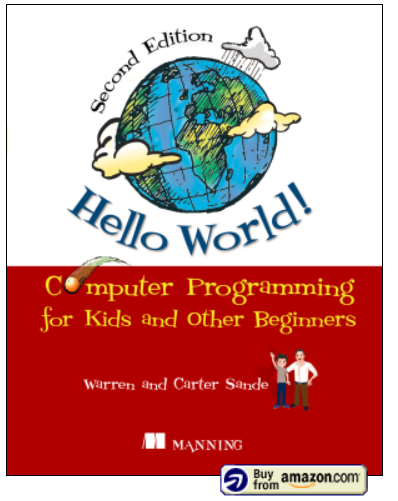 Hello World!
Computer Programming for Kids and Other Beginners
Second edition,  Warren D. Sande and Carter Sande
http://helloworldbookblog.com/Python for Kids. A Playful Introduction to Programming
by Jason R. Briggs
2012, 344 pp.
ISBN: 978-1-59327-407-8
Full Color
http://www.nostarch.com/pythonforkids)Язык Python: http://www.python.orgСреда разработки Wing IDE:  http://www.wingware.com№ п/пТема Кол-во часов1История языков программирования. Язык Python. Простейшие программы. Реализация вычислений и ветвлений.172Реализация циклических, вспомогательных алгоритмов алгоритмов. Рекурсия.353Словари. Массивы. Обработка массивов354Символьные строки. Обработка символьных строк.305Матрицы. Ввод, вывод, обработка матриц. 
Чтеие и запись текстовых файлов.206Итоговый проект127Резерв времени4Итого:153Номер урокаТема урокаКоличество часовПлановые сроки
прохожденияСкорректированные сроки
прохожде-ния1Техника безопасности и организация рабочего места. Правила проведения курса по программированию.103.092История языков программирования.Знакомство с Python103.093Установка Python в ОС Windows107.094Типы данных. Переменная. Структура программы в Python107.095Работа в интерактивном режиме107.096Вычисления. Стандартные функции.110.097Линейный алгоритм. Структура линейного алгоритма110.098-11Решение задач414, 17.0912-13Условный оператор221.0914-16Сложные условия324.0917-20Множественный выбор428, 01.1021-24Цикл с переменной405, 08.1025-28Цикл с условием412, 15.1029-33Цикл с постусловием519, 22.1034-38Вложенные циклы.526, 29.1039-41Процедуры.309, 12.1142-46Функции.512, 16.1147-51Рекурсия.519, 23.1152-53Зачетная работа «Циклы, процедуры, функции».226.1154-56Введение в словари330, 03.1257-63Массивы. Перебор элементов массива.707, 14.1264-68Поиск в массиве.517, 21.1269-73Алгоритмы обработки массивов (реверс, сдвиг).524, 28.1274-76Отбор элементов массива по условию.311, 14.0177-81Сортировка массивов. Метод пузырька, метод выбора518, 21.0182-86Двоичный поиск в массиве.525, 28.0187-88Зачетная работа по теме «Массивы».201.0289-91Символьные строки.304, 08.0292-96Функции для работы с символьными строками.511, 15.0297-101Преобразования «строка-число».518, 22.02102-106Строки в процедурах и функциях.525, 04.03107-111Сравнение и сортировка строк.511, 15.03112-116Практикум: обработка символьных строк.518, 22.03117-118Зачетная работа по теме «Символьные строки».225.03119-121Матрицы. Ввод матриц с клавиатуры, с пом. генератора случайных чисел..301, 05.04122-126Обработка матриц.508, 12.04127-131Файловый ввод и вывод.515, 19.04132-136Обработка смешанных данных, записанных в файле.522, 29.04137-138Зачетная работа по теме «Матрицы. Файлы».206.05139-147Работа над итоговым проектом910, 20.05148-150Защита проекта324.05151-153Резерв времени3153